These tools can be used either in the moment of interaction with another person or in other stressful moments during the day. Some are ideal in a minute to five minutes of solitude. Others can be done anywhere.  Some can help to reduce feelings of “brain fog” or disorientation and increase alertness and mental focus. Weave these into your workdays and beyond to reduce your stress and to work at your maximum potential.  Relaxing and GroundingBreathingObserve Your Breath.  Sit comfortably erect and observe your breathing without trying to control it.  Just notice your breath go in and out.Vigorous Exhale.  Inhale a deep breath. Pursing your lips, exhale as powerfully as you can. Repeat 4 times.4-7-8. Close your mouth and with tongue touching soft palate beside upper front teeth, inhale quietly through your nose to a (silent) count of four. Hold your breath for a count of seven. Exhale audibly through your mouth to a count of eight. This equals one breath cycle.  Complete four cycles, then breathe normally. What is important is the ratio of 4-7-8 for inhale, hold, exhale. You will be able to slow it down, which is desirable. Do it at least twice a day.  [Dr. Andrew Weil. www.drweil.com]  https://www.youtube.com/watch?v=YRPh_GaiL8sDiaphragm Breathing.  Close your eyes if you wish.  Place one hand on your chest and one hand on your abdomen and notice which part of your body moves when you breathe as usual.  We invite you to breathe, mindful of using your diaphragm, so that your chest does not need to move and your abdomen does.  Keeping your hands placed, breathe in, extending your diaphragm.  Then breathe out, contracting your diaphragm.  Do two more deep breaths on your own, without the hand placement.  Notice how you feel.  Many find themselves feeling more relaxed and clear-headed.  Progressive Muscle RelaxationTighten your muscles as much as you can, then release them slowly, consciously letting go of all the tension they hold.  Begin with your facial muscles, moving to neck, then shoulders and back, downward to upper arms, lower arms, wrists, hands and fingers, then downward to torso, then pelvic area, and on to thighs, calves, ankles, feet, toes. Pelvic Floor RelaxationMany of us tighten our pelvic floor when we are stressed. Nerves in that area communicate to the brain to fight or flee. We can move back into our high thinking by relaxing that area. The pelvic floor includes not only the gluts (buttocks) but also the inner muscles that control elimination, a good part of the lower trunk. A good practice is to tighten all those muscles as much as you can, then gradually release until the whole pelvic floor is totally relaxed. Notice how this impacts your whole body, including your brain.Strong Back, Soft Front  In the midst of a stressful situation, straighten your back, imagining a string pulling you up from the top of your head. Then take a deep diaphragm breath, relaxing your front outward and mentally softening toward the person/situation you are facing. This process allows you to be strong and vulnerable simultaneously, relaxes your body, and allows you to think more clearly and logically and plan your actions accordingly rather than simply being reactive.This process was developed by Roshi Joan Halifax, creator of the Being with Dying project. Roshi Joan says of this practice: It is about the relationship between equanimity and compassion. ‘Strong back’ is equanimity and your capacity to really uphold yourself. 'Soft front' is opening to things as they are…. The place in your body where these two meet – strong back and soft front – is the brave, tender ground in which to root our caring deeply. To learn more, do an internet search for Strong Back, Soft Front Joan Halifax.Doorknob Affirmation As you get in your car, walk down the hall to a stressful situation, or you open the door to go into a meeting, think to yourself, I do this work because . . ..  This reminder of your motivation places your sense of purpose and meaning at the forefront of what you are about to do. (adapted from Ashley Davis Bush, Little and Often: Using Micro-Practices for Self-Care, Psychotherapynetworker.org, p. 27.)Peripheral Vision ExercisePlease stand up and allow some space between yourself and those near you.  Place both arms in front of you, shoulder height with both index fingers pointing up.  Focus on your finger tips.  Slowly move both arms outward, and keep looking at both fingers.  Stop at the point where you can still just see both fingertips.  You are using peripheral vision.  Tactile Grounding ToolsWhen you are drifting off while sitting in a boring meeting—or spacing out from anxiety while standing at a podium—you can try this tool. You need to be able to use a part of your body to initiate some voluntary tactile contact. Hands are easiest, but sometimes you can use feet as well. You need to have easy access to some objects that your hands can touch—paper clips or coins in your pockets, your clothing, or a podium, chair, or sofa. Let your fingers quickly and quietly explore an object.Invite your mind to attend to the tactile qualities you experience: size, shape, texture, temperature, etc. You may also use your feet to tap the floor or bump against the chair. This simple exercise of voluntary touching and intentional noticing can usually bring you back into a more focused and alert state quickly.Take off your shoes and feel your toes and the soles of your feet against the floor or the grass or dirt. Feel the energy of the earth come up through your feet, your legs and your body, all the way to the top of your head.  Any time you feel that you need grounding, even in the middle of a meeting, you can do this.Sound Grounding ToolsRing a chime or a Tibetan bell, beat a drum, clang a cymbal -- any sound that resonates through your body and grounds you.Bilateral Grounding ToolsMany experts believe that adding a component of intentional bilateral movement intensifies the desired effect of increased mental focus and alertness. Let your hands rest on the sides of your chair.  Then let each hand take a turn tapping or rubbing the surface and notice what you feel. Or, look at a tree several feet away.  Look to the left and observe one side of the tree, then shift your gaze to the right and take in visual details on that side. Repeat these movements of hands or eyes several times to sharpen your mental focus.CenteringSit comfortably erect, feet on floor, hands on your lap, eyes closed or almost closed.  Allow a word or phrase that soothes to come to you.  It might be a word like peace, hope, soothe, joy, love, or a phrase like Water washes my soul or The heartbeat of hope is love. Create your own phrase.Repeat that word or phrase over and over in your mind until you come to a place of stillness and are not focused on anything outward.  If people or things come to your mind, notice them and allow them to move on.  You might choose a leaf or a flower, a painting or a ball, a meaningful symbol or something as mundane as a matchstick or a stone.  Focus deeply on that object, shutting out all else.  Dwell with your focus on that object until the time feels complete, maybe 1-5 minutes or more.Both these processes can take you to the still point within where your peace and wisdom dwell.  Dwell there for a time, maybe 5-15 minutes. For ideas on centering prayer, you can visit http://www.centeringprayer.comA Peaceful Place with a Wisdom FigureImagine yourself in a place that is restful, peaceful, relaxing.  It might be the swing on your grandmother’s porch, the beach, a favorite park, your own garden.  In your imagination, listen to the sounds; smell the scents; feel the quality of the air on your skin; taste the flavors; watch the movements and stillness; feel the response of your muscles, your longing to move or be still or jump or lie down.  As you dwell with these sensations, imagine that you are sitting with someone who has been very significant as a wisdom figure in your life:  a mentor, a grandparent, a parent, a friend, a teacher.  In your imagination, tell this person what’s happening with you, where you are with it, what your longings are.  Feel free to ask your wisdom figure a question or for help.  Listen for his/her response.  This is a good activity to do in your journal.Gratitude WalkA gratitude walk provides grounding, relaxing, and energizing all at the same time. A gratitude walk can be done in the minute it takes to walk to the restroom or water fountain, or you might take a 15-minute break to do a gratitude walk outside. The principles are the same.While you are walking, focus your awareness on sights, sounds, physical sensations, and smells around you.  If you are in your office, notice a person for whom you are grateful or a painting on the wall or the general ambience of your organization that serves or the view from a window. If you go outside, look at the clouds and the trees and the ground and let yourself be amazed.  Listen attentively to the sounds of nature and enjoy the sound of a bird or the rustling of leaves.  Let your face feel the breeze or your fingers feel the tingling of little blades of grass or the rough texture of bark or the sensation of the sun. When you look, listen, touch, and smell, be especially receptive to sights, sounds, sensations, and smells that you perceive as beautiful or awe-inspiring.  Be receptive to observing things that elicit in your heart a sense of wonder, joy, or peace.  Be willing to practice saying “thank you” silently as you notice special objects or sensations and perhaps associate your observations with other special moments in your memory.To help you concretize this experience, sometimes look for an object or two you can take back with you.As you walk and observe what’s around you, thoughts will certainly come marching through your mind. When thoughts and judgments appear, gently move them aside and re-focus your awareness on the sights, sounds, touches, and aromas for which you are grateful.CandleFor many people, gazing into a flame is very soothing. When you have difficult work to do, try lighting a candle and gazing into the flame. Watch the dancing of the flame. Watch the tallow as it melts and flows down the candle. Take in the warmth and light of the candle. Notice how it does not rush. Breathe deeply as you focus completely on the candle. If you can stay with it long enough, watch the wick curl and embrace itself as it finishes its purpose of providing warmth and light. Notice how the wick drops off.  If your setting allows, keep the candle burning while you do your work. Releasing at End of DayIt’s important at the end of a workday to have a way to release the people and work of the day, to shift your focus away from the needs of the people with whom you work -- to yourself, your friends and your family.  Sometimes a ritual of release can help restore you physically, as well as emotionally and spiritually.Wring It OutSit upright in a chair. Slowly and gently twist your body to the right from your hips to your head. Turn around as far to the right as you can. (You might wish to grab the chair handle to help you turn further.) Hold for 10 seconds or longer, allowing your muscles to relax and stretch. Add an extra stretch with a deep inhale, letting your chest expand. Then exhale as you come back to the front.  Then repeat this process to the left. As you wring yourself and exhale, imagine that you’re a sponge that’s absorbed your clients’ energies. You want to squeeze out this sponge, freeing yourself from their concerns. Take a moment to notice how your body feels after you twist. Once you’re done, shake your arms in front of you as you release the day’s work. From Ashley Davis Bush, Little and Often: Using Micro-Practices for Self-Care. Psychotherapynetworker.org, p. 27. What went well today?Ponder for a moment on what went well today. List 3 things that went well. Pause for gratitude for those.Releasing RitualDesign a ritual for the end of the day in which you release to God’s care the people, concerns or situations that feel incomplete, worrisome or demanding of more attention. You might write the list of those on a piece of paper, fold it, and place it in a special container on your desk or somewhere in your home with a commitment to leave it there until tomorrow.You might doodle or create colors on a page to express the feelings you have of frustration or fear or trouble letting go of.In the morning, you can return to paper to bring fresh energy, or you may find you have released the concerns sufficiently to move on in new ways.Energizing March in PlaceMarch in place, knees high, arms swinging, crossing right elbow to left knee and left elbow to right knee.Move and LaughSpend a few minutes moving your body. Reach for the sky. Reach for the horizons. Rotate your body at the waist.  Bend your body at the waist in both directions; rotate in a circle. Drop your hands to the floor, then very slowly come up one vertebra at a time.Stand with your hands on your hips, feet shoulder width apart, and begin to laugh a rolling deep belly laugh.  Roll your torso around as you laugh.  Dance around as you laugh, if you wish.  Rock while you laugh.  But laugh, long and loud and deep.  Laugh till it turns to tears if you need.  But laugh.  When you’re done, feel the energy flowing through your body in places where you thought only tension reigned. SingSing a song that you love, jazz it up, move with it, sing loud, sing soft, sing silly, sing high, sing deep. If you can do body movements like clapping or tapping feet, even better. Let yourself feel the energy rising as you energize your song more and more.Think FastHave a little contest with yourself or people around you to see who (individual or group) can make up the most words starting with a given letter within three minutes or so. Intentional Listening PartnerAn intentional listening partner is helpful for many reasons.You may need just to talk out your reactions to the difficult stories you are hearing.You may realize that there are some things you specifically want to work on to build your resilience, and it would be helpful to you to buddy up with someone to share your progress and challenges.  You may need someone talk to when stress has gotten the better of you.An Intentional Listening Partner is someone who:Will not judge us.Will keep confidential everything we say.Can be available within a day of when we ask for time to talk.Will not give us advice unless we ask for itWon’t talk about their own issues when we’ve asked them to give us time to talk about what’s on our mind.You can let your intentional listening partner know what you would like them to do or what kind of help you want.  You can consider whether you’d like to offer to do the same for your Intentional Listening Partner. It is best to choose someone other than your spouse, partner or close relative. From time to time, you may want to make a contract with your intentional listening partner for venting or unburdening. Explain that you will ask in advance for their time and what you are looking for. Then when you need to talk, you might say something like this:  “I’ve got something going on that I’d like to talk about and I wonder if you might have some time in the next day or two to listen to me.”  Make a specific plan with your partner for your conversation.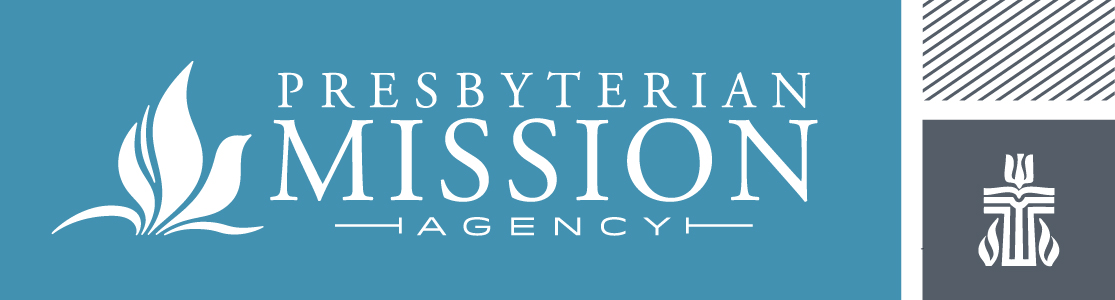 Resilience Handout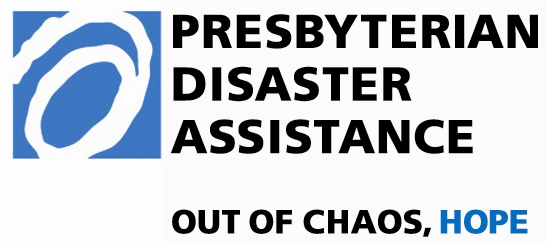 Tools forRelaxing and GroundingRevised April 2018